4-8th December 20174-8th December 20174-8th December 2017My Learning Week in Primary 6      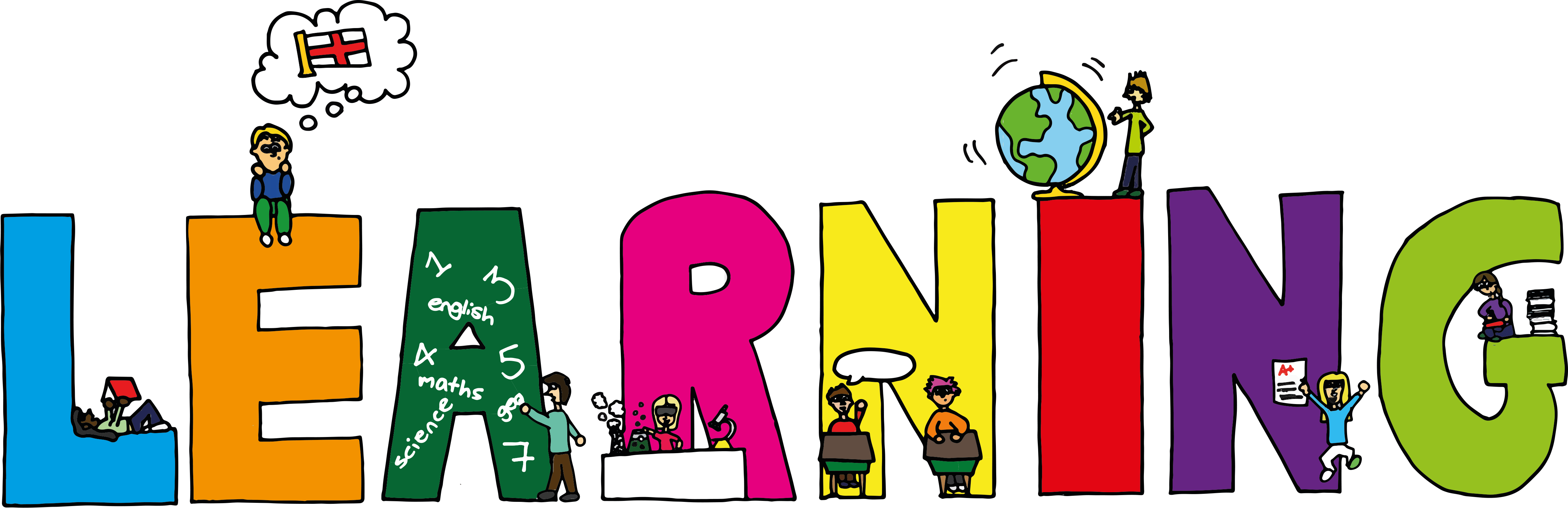 My Learning Week in Primary 6      My Learning Week in Primary 6      Literacy ReadingNumeracy: Big mathsSpellingI can spell words that end in ‘ow’.VCOP-ConnectivesI can choose the most appropriate connective to join two simple sentences together.Letter Writing I can write a letter explaining how my invention is able to solve an existing problem. I can summarise the main parts of the text I have read.I can use clues in the text to solve the meanings of unknown wordsI can use the clues in the text to make an inference (smart guess) Count FourwaysI can count forwards and backwards in steps of 0.2.It’s Nothing NewI can do smile multiplication for tenthsI can half any 3d numberDivisionI can solve division problems that have remaindersModern Languages FrenchI can read, write and count numbers to 100.I can explain how the weather is in French. Health and Wellbeing-P.ESocial Studies/ScienceModern Languages FrenchI can read, write and count numbers to 100.I can explain how the weather is in French. Scottish Country DancingI can learn and dance a variety of Scottish dances._____________________ArtI can use tissue paper to create a winter picture. Sources of energy I can explain why we need to save power and suggest different ways that we can reduce the amount of energy we use. I can invent and design my own ‘funky’ renewable energy source.